 Threshold Concepts and Subject Progression 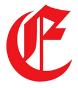 Geography Year:  8  Unit Name: How Great is Great Britain?